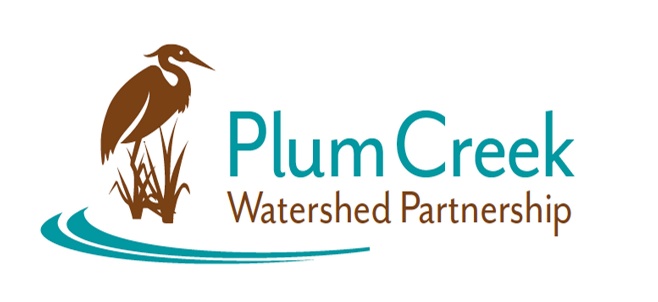 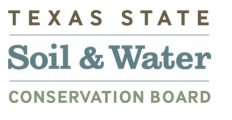 Plum Creek Watershed Partnership Steering Committee Meeting9 AM – 11 AMThursday, October 19thEdgar B. Davis Southside Clubhouse 1000 S Magnolia Ave, Luling, TX 78648Agenda9:00		Sign in and refreshments – Call Steering Committee meeting to order			Presentation of Guadalupe River Habitat Conservation Plan with GBRA 	Watershed Protection Plan biennial update	Work Group Meeting, discuss plan of actionCivil Work Group project and relevant resources	Discussion: Plan for next Public Stakeholder meeting (Winter 2023)11:00		Steering Committee meeting adjourns Next Steering Committee Meeting: Spring 2024Location: TBAFunding for this effort is provided through a federal Clean Water Act nonpoint source grant administered by the Texas Soil and Water Conservation Board from the U.S. Environmental Protection Agency.